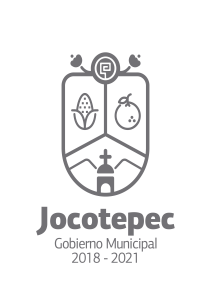 ¿Cuáles fueron las acciones proyectadas (obras, proyectos o programas) o Planeadas para este trimestre?Programas:La Prevención como Eje de la Seguridad.            Actividades:Mantener Activo el Campo de Crecimiento de Nuestros Elementos.Resultados Trimestrales (Describir cuáles fueron los programas, proyectos, actividades y/o obras que se realizaron en este trimestre).Por parte de Prevención Social, Planeación y Vinculación se impartió el taller “Aprendiendo a Cuidarme” en el Jardín de niños 141, en la Delegación de San Juan Cósala, Municipio de Jocotepec, Jalisco.El Consejo Estatal de Seguridad Publica está impartiendo el curso de Formación Inicial a un elemento de esta Comisaria.Cinco elementos de esta corporación asistieron a una capacitación denominada “Aspectos Técnicos de Control de Detención”, la cual fue impartida por la Coordinación General Estratégica de Seguridad.Montos (si los hubiera) del desarrollo de dichas actividades. ¿Se ajustó a lo presupuestado?Los montos del presupuesto son organizados y administrados, por Hacienda Municipal, quien se encarga de distribuir el presupuesto para cumplir con los proyectos y programas.En que beneficia a la población o un grupo en específico lo desarrollado en este trimestre.Los beneficios es dar a conocer a los niños (as) de prescolar el autocuidado, como prevenir conductas violentas y enseñarle las habilidades de una buena comunicación.Es importante que los habitantes del Municipio cuenten con elementos de Seguridad, que estén constantemente capacitándose y actualizándose para brindar un mejor y optimo servicio a los habitantes del Municipio.¿A qué estrategia de su POA pertenecen las Acciones realizadas y a que Ejes del Plan Municipal de Desarrollo 2021-2021 se alinean?Eje Estratégico 5 Seguridad Ciudadana.Programa 3 La Prevención como Eje de la SeguridadActividad 1 Mantener activo el campo de crecimiento de nuestros elementos.De manera puntual basándose en la pregunta 2 (Resultados Trimestrales) y en su POA, llene la siguiente tabla, según el trabajo realizado este trimestre.NºPROGRAMA O ACTIVIDAD POA  2022ACTIVIDAD NO CONTEMPLADA(Llenar esta columna solo en caso de existir alguna estrategia no prevista)Nº LINEAS DE ACCIÓN O ACTIVIDADES PROYECTADASNº LINEAS DE ACCIÓN O ACTIVIDADES REALIZADASNº LINEAS DE ACCIÓN O ACTIVIDADES REALIZADASRESULTADO(Actvs. realizadas/Actvs. Proyectadas*100)3ProgramaPrevención como eje de la Seguridad1211.8%1ActividadMantener activo el campo de crecimiento de nuestros elementos52240%TOTAL24%24%